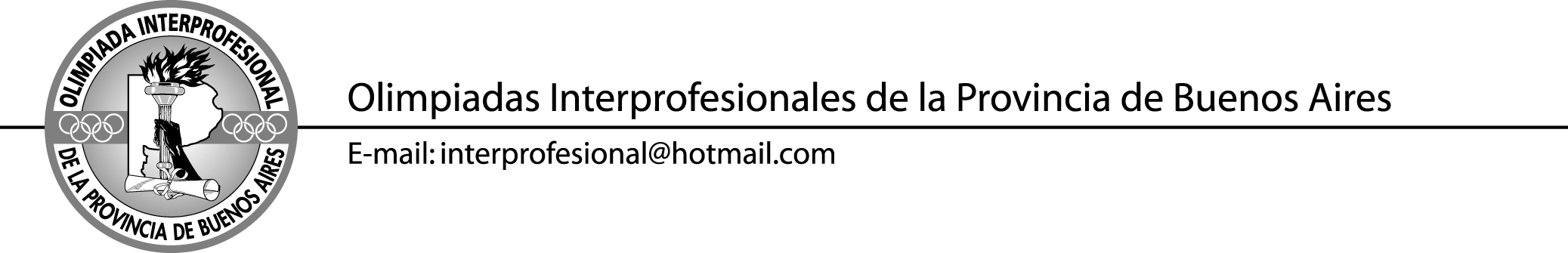 NatacionPrueba Est.Crol  50 mtsDAMASTiempoProfesionCategoria1ºBalbi Sabrina39'65VeterinariosDamas Libres1ºMaria Giselle Ermacora35'41T.SocialLadies2ºCaremoli Gabriela44'43VeterinariosLadies3ºLumaldo Marina47'16VeterinariosLadies1ºRassetto Nora42'75FarmaceuticosWoman "A"2ºMontoto, Patricia42'90KinesiologosWoman "A"3ºVerge  Silvia55'70KinesiologosWoman "A"1ºSpadari Andera46'43OdontologosWoman "B"2ºVázquez Martha59'41QuimicosWoman "B"1ºNise Estela 1,02'00PsicologaWoman "C"CABALLEROSTiempoProfesionCategoria1ºRinguelet José María29'40IngenierosVeteranos2ºMontti  Lucas33'10FarmaceuticosVeteranos3ºOrtellano Guillermo39'79VeterinariosVeteranos1ºJuarez, Federico30'27KinesiologosSeniors2ºGribaudo Diego 40'15OpticosSeniors3ºIorizzio Dario48'27OdontologosSeniors1ºGomez Jorge Osvaldo35'13MedicosMaster2ºPierantoni Claudio Guillermo39'23opticosMaster1ºBezzoni Aldo31'15MedicosMaster"A"2ºAlbarello José36'59IngenierosMaster"A"3ºDistefano Fernando39'35VeterinariosMaster"A"1ºLazzaro Bruno43'44VeterinariosMaster"B"Prueba Est.Crol  25 mtsDAMASTiempoProfesionCategoria1ºBalbi Sabrina17'93VeterinariosDamas Libres1ºMaria Giselle Ermacora15'20T.SocialLadies2ºCaremoli Gabriela19'34VeterinariosLadies3ºVita M.Angeles24'45VeterinariosLadies4ºLumaldo Marina25'00VeterinariosLadies1ºPicotto Daniela19'60ArquitectosWoman1ºMontoto, Patricia19'22KinesiologosWoman "A"2ºVerge  Silvia23'95KinesiologosWoman "A"3ºGuerra Maribel.37'24ArquitectosWoman "A"1ºSpadari Andera19'20OdontologosWoman "B"2ºVázquez Martha22'70QuimicosWoman "B"1ºNise Estela 25'96PsicologaWoman "C"CABALLEROSTiempoProfesionCategoria1ºRinguelet José María12'93IngenierosVeteranos2ºMontti  Lucas14'96FarmaceuticosVeteranos3ºOrtellano Guillermo15'11VeterinariosVeteranos1ºJuarez, Federico13'26KinesiologosSeniors2ºGribaudo Diego 16'96OpticosSeniors3ºIorizzio Dario19'24OdontologosSeniors2ºPierantoni Claudio Guillermo17,47opticosMaster1ºBezzoni Aldo13'93MedicosMaster"A"2ºPelegrini Gustavo15'79KinesiologosMaster"A"3ºAlbarello José15'90IngenierosMaster"A"4ºDistefano Fernando20'61VeterinariosMaster"A"Prueba Est.Espalda 25 mts.DAMASTiempoProfesionCategoria1ºBalbi Sabrina19'37VeterinariosDamas Libres1ºMaria Giselle Ermacora20'45T.SocialLadies2ºCaremoli Gabriela25'25VeterinariosLadies3ºLumaldo Marina26'14VeterinariosLadies1ºVerge  Silvia28'01KinesiologosWoman "A"2ºMontoto, Patricia28'61KinesiologosWoman "A"1ºSpadari Andera32'40OdontologosWoman "B"2ºVázquez Martha33'27QuimicosWoman "B"1ºNise Estela 27'72PsicologaWoman "C"CABALLEROSTiempoProfesionCategoria1ºRinguelet José María17'43IngenierosVeteranos2ºMontti  Lucas19'69FarmaceuticosVeteranos3ºOrtellano Guillermo21'14VeterinariosVeteranos1ºJuarez, Federico18'90KinesiologosSeniors2ºGribaudo Diego 26'90OpticosSeniors1ºGomez Jorge Osvaldo23'35MedicosMaster2ºPierantoni Claudio Guillermo25'14opticosMaster1ºBezzoni Aldo31'15MedicosMaster"A"2ºAlbarello José23'23IngenierosMaster"A"3ºDistefano Fernando27'74VeterinariosMaster"A"Prueba Est.Espalda 50 mts.DAMASTiempoProfesionCategoria1ºBalbi Sabrina46'73VeterinariosDamas Libres1ºMaria Giselle Ermacora43'00T.SocialLadies2ºCaremoli Gabriela56'60VeterinariosLadies1ºMontoto, Patricia1'07'00KinesiologosWoman "A"1ºSpadari Andera57'17OdontologosWoman "B"2ºVázquez Martha1'26'00QuimicosWoman "B"1ºNise Estela 1'01'01PsicologaWoman "C"CABALLEROSTiempoProfesionCategoria1ºJuarez, Federico40'65KinesiologosSeniors1ºGomez Jorge Osvaldo47'00MedicosMaster1ºAlbarello José48'88IngenierosMaster"A"2ºDistefano Fernando1'07'00VeterinariosMaster"A"Prueba Est.Pecho 50 mtsDAMASTiempoProfesionCategoria1ºBalbi Sabrina57'00VeterinariosDamas Libres1ºMaria Giselle Ermacora47'71T.SocialLadies2ºCaremoli Gabriela50'67VeterinariosLadies3ºLumaldo Marina55'56VeterinariosLadies1ºMontoto, Patricia1'00'00KinesiologosWoman "A"2ºVerge  Silvia1'02'76KinesiologosWoman "A"3ºGiaccio M.Marcela1'03'70ArquitectosWoman "A"1ºVázquez Martha1'02'30QuimicosWoman "B"2ºPierantoni Claudio Guillermo54'15opticosWoman "B"1ºNise Estela 1'06'20PsicologaWoman "C"CABALLEROSTiempoProfesionCategoria1ºRinguelet José María38'59IngenierosVeteranos2ºMontti  Lucas45'03FarmaceuticosVeteranos3ºOrtellano Guillermo48'70VeterinariosVeteranos1ºJuarez, Federico44'40KinesiologosSeniors2ºIorizzio Dario52'22OdontologosSeniors3ºGribaudo Diego 1'04'95OpticosSeniors1ºGomez Jorge Osvaldo47'25MedicosMaster2ºPierantoni Claudio Guillermo54'15opticosMaster1ºBezzoni Aldo44'90MedicosMaster"A"2ºAlbarello José46'61IngenierosMaster"A"1ºLazzaro Bruno54'22VeterinariosMaster"B"Prueba Est.Pecho 25 mtsDAMASTiempoProfesionCategoria1ºMaria Giselle Ermacora20'52T.SocialLadies2ºCaremoli Gabriela23'33VeterinariosLadies3ºLumaldo Marina23'61VeterinariosLadies1ºPicotto Daniela29'56ArquitectosWoman1ºMontoto, Patricia25'07KinesiologosWoman "A"2ºVerge  Silvia27'53KinesiologosWoman "A"Echeverria Jorgelina32'55VeterinariosWoman "A"3ºGUERRA MARIBEL A.55'57ArquitectosWoman "A"1ºVázquez Martha28'13QuimicosWoman "B"2ºSpadari Andera29'79OdontologosWoman "B"1ºNise Estela 28'73PsicologaWoman "C"CABALLEROSTiempoProfesionCategoria1ºRinguelet José María17'98IngenierosVeteranos2ºMontti  Lucas18'26FarmaceuticosVeteranos3ºOrtellano Guillermo19'77VeterinariosVeteranos4ºFISCHBACH ROBERTO25'61FarmaceuticosVeteranos1ºJuarez, Federico19'60KinesiologosSeniors2ºIorizzio Dario22'83OdontologosSeniors3ºNise Estela 28'73PsicologaSeniors1ºGomez Jorge Osvaldo19'69MedicosMaster2ºAltamirano Walter22'11agrimensoresMaster3ºNise Estela 28'73PsicologaMaster1ºAlbarello José20'15IngenieroMaster"A"2ºBezzoni Aldo20'91MedicosMaster"A"3ºPelegrini Gustavo29'05KinesiologoMaster"A"1ºLazzaro Bruno22'13VeterinarioMaster"B"2ºTROFFE NICOLAS26'13FarmaceuticoMaster"B"3ºBallesteros Luis Alberto 30'00AgrimensoresMaster"B"Prueba POSTA 4 X 25mts1ºRinguelet José María1'06''34Ingenieros1ºAlbarello JoséIngeniero1ºMontti  LucasFarmaceuticos1ºPicotto DanielaArquitectos2ºJuarez, Federico1'14''18Kinesiologos2ºPelegrini GustavoKinesiologo2ºMontoto, PatriciaKinesiologos2ºVerge  SilviaKinesiologos3ºLazzaro Bruno1'15''77Veterinario3ºCaremoli GabrielaVeterinarios3ºLumaldo MarinaVeterinarios3ºOrtellano GuillermoVeterinarios4ºNise Estela 1'17''85Psicologa4ºGribaudo Diego Opticos4ºPierantoni Claudio GuillermoOpticos4ºSpadari AnderaOdontologos